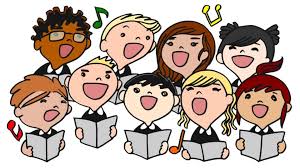 Pozdravljeni učenci!Upam, da ste se imeli med počitnicami predvsem lepo. Se še spomnite katero pesmico smo se učili za naš pevski nastop?Ja! Res je. Sreča na vrvici.Da ne boste pozabili besedila in melodije pesmice, si doma večkrat predvajajte skladbo, zraven pa izvajajte gibe, ki smo jih že zvadili. Če si gibe pozabil si izmisli nove. Lahko se posnameš in mi video pošlješ na moj mail: veronika.gracner@2os-zalec.si.https://www.youtube.com/watch?v=43zueoS6fCMGLASBENE UGANKEČe s tolkalci nanj igram, se zasliši bam, bam, bam. Na “tri” se začne njegovo ime. “Trikotnik” – ni, ni! Trikotnik molči, na “tri” pa zveni.Bela ravan in črni grički, po njih kakor ptički prsti skakljajo. Glej čudo! Zdaj bela ravan in vsi črni    grički - igrajo.RITEMIz spodnjih vzorcev sestavi ritem.              plosk z rokami                  plosk po stegnihVESELO USTVARJANJE!